APr  1 Zkouška pracovní upotřebitelnostiObsah zkoušky APr 1:I. PoslušnostOvladatelnost bez vodítka 	[20 bodů] Odložení za pochodu v sedě 	[10 bodů] Odložení za pochodu vleže s přivoláním	[10 bodů] Aport volný 	[10 bodů] Aport skokem 	[15 bodů] Aport šplhem 	[15 bodů] Vysílání vpřed s odložením 	[10 bodů] Odložení dlouhodobé 	[10 bodů] II. ObranaVyhledání figuranta 	[5 bodů] Vystavení a vyštěkání 	[10 bodů] Pokus o útěk figuranta 	[20 bodů] Obrana psa při hlídání 	[35 bodů] Útok na psa z pohybu 	[30 bodů] Všeobecná ustanovení:Rozhodčí dává pokyn k zahájení každého cviku. Všechny ostatní výkony, jako obraty, zastavení, změna způsobu chůze, atd., se provádějí bez pokynu rozhodčího. 
Zvukové povely jsou uvedeny v pokynech. Jsou to normálně vyslovované, krátké povely. Mohou být vyslovovány v jakémkoliv jazyce, pro jednu a tutéž požadovanou činnost musí být ale vždy stejné. Nevykoná-li pes cvik nebo jeho část ani na třetí zvukový povel, není tento cvik hodnocen. Místo zvukového povelu pro přivolání může být použito jména psa. Použití jména psa spolu se zvukovým povelem pro přivolání je hodnoceno jako druhý povel. 
V základním postoji sedí pes těsně a přímo u levé nohy psovoda tak, aby lopatkou byl v úrovni kolen psovoda. Každý cvik začíná a končí základním postojem. Závěrečný základní postoj každého cviku je současně vstupním základním postojem pro následující cvik, pokud není vyžadováno přemístění psovoda se psem. Zaujetí základního postoje na začátku cviku je povoleno jen jedenkrát. 
Krátká pochvala je povolena pouze po ukončení cviku, ze základního postoje. Po jejím provedení zaujímá psovod nově základní postoj. V každém případě mezi pochvalou a zahájením nového cviku musí být zachována zřetelná přestávka (cca 3 vteřiny). 
Po zaujetí základního postoje následuje provádění cviku. Po nejméně 10ti a nejvíce 15ti krocích dává psovod psu zvukový povel k jeho provedení. Mezi "předsednutím" a povelem k přisednutí, jako i při příchodu psovoda k odloženému psu, musí být zachovány zřetelné přestávky (cca 3 vteřiny). Psovod může ke svému psu přistupovat zepředu nebo zezadu. 
Ovladatelnost psa bez vodítka musí být prokázána i při přechodech k jiným cvikům. Při odchodu psovoda pro činku jde pes s ním. Naskakování psa na psovoda či hraní se psem není dovoleno. Obraty provádí psovod vlevo. Při těchto cvicích se může pes k noze psovoda dostávat obcházením nebo zepředu, vždy však stejným způsobem v průběhu celé zkoušky. Po předsednutí může pes zaujmout základní postoj u nohy psovoda jeho obcházením nebo zepředu, vždy však stejným způsobem v průběhu celé zkoušky. 
Překážka má výšku  a šíři . Šikmá stěna sestává ze dvou, v horní části spojených stěn,  širokých a  vysokých. V dolní části jsou od sebe obě stěny vzdáleny tak, aby celková výška překážky byla . Celá plocha šikmých stěn musí být potažena nekluzkým materiálem. Stěny jsou v horní části opatřeny 3 laťkami 24/48 mm. Všichni psi na jedné akci musí využívat stejných překážek. Při provádění aportu je povoleno použít jen dřevěných aportovacích činek - dále jen předmětů (váha ).Předměty připravuje pořadatel a musí být využity všemi účastníky. Při provádění aportu není dovoleno předem dávat psu předmět do tlamy. Opomene-li psovod provedení některého cviku, je vyzván rozhodčím, bez ztráty bodů, k jeho provedení.Provádění cviků:I. Poslušnost (100 bodů)1. Ovladatelnost bez vodítka (20 bodů) – nákres provádění cviků najdete úplně dole pod obranouPovely:  zvukový povel: "K noze"  je psovodu povolen jen pro vykročení a změně způsobu chůze.Psovod se psem jde k rozhodčímu, psa posadí a podá mu hlášení. Ze základního postoje musí pes na zvukový povel "k noze" psovoda pozorně, radostně a v přímém směru následovat. Musí se vždy nacházet u levého boku psovoda, lopatkou vždy v úrovni kolen psovoda. Při zastavení musí pes samostatně, rychle a v přímém směru usednout. Na začátku cviku jde psovod se psem bez zastavení 50 kroků přímým směrem, po obratu čelem vzad a dalších 10-ti až 15-ti krocích předvede poklus a pomalou chůzi (vždy nejméně 10 kroků). Přechod z poklusu do pomalé chůze musí být proveden bez mezikroků. Jednotlivé změny způsobu chůze se musí od sebe zřetelně lišit rychlostí svého provedení. V normální chůzi se provádí nejméně po jednom obratu vpravo, vlevo a čelem vzad. V normální chůzi se provede minimálně jedno zastavení. Během prvé chůze psovoda přímým směrem je v časovém odstupu 5ti vteřin dvakrát vystřeleno (ráže 6 – ) ze vzdálenosti nejméně 15 kroků od psa. Pes se k výstřelům musí zachovat lhostejně. Ke konci cviku, na pokyn rozhodčího, prochází psovod se psem skupinou nejméně čtyř pohybujících se osob. Psovod se psem ve skupině jednu osobu zprava a jednu osobu zleva obchází,a nejméně jedenkrát se zde zastaví. Je na rozhodčím, zda si nechá cvik opakovat. Po opuštění skupiny zaujímá psovod se psem základní postoj.Hodnocení: Předbíhání, vychylování psa do stran, zpožďování psa, dodatečné zvukové povely, pomoc tělem, nepozornost, překážení nebo obtěžování psovoda psem je hodnoceno ztrátovými body.2. Odložení za pochodu v sedě  (10 bodů)Povely:	po jednom zvukovém povelu 	„K noze“	„sedni“Psovod se psem vykročí ze základního postoje v přímém směru. Po 10ti až 15ti krocích si pes na zvukový povel "sedni" rychle a v přímém směru sedne, aniž by psovod přerušil či měnil způsob chůze nebo se ohlížel. 
Po dalších asi 30ti krocích se psovod zastaví a ihned se otočí ke psu. Na pokyn rozhodčího jde psovod zpět a postaví se ke psu.Hodnocení:Chyby v provedení, pomalé sedání, neklidné a nepozorné odložení vsedě jsou hodnoceny ztrátovými body. Jestliže si pes místo sednutí lehne nebo zůstane stát, je mu odebráno 5 bodů.3. Odložení za pochodu vleže s přivoláním (10 bodů)Povely:     po jednom zvukovém povelu 	"K noze"	 "Lehni" 	"Ke mně" 	"K noze"Psovod se psem vykročí ze základního postoje v přímém směru. Po 10ti až 15ti krocích pes na zvukový povel k odložení rychle, a v přímém směru ulehne, aniž by psovod přerušil či měnil způsob chůze nebo se ohlížel. Po dalších, asi 30ti krocích v přímém směru se psovod zastaví, a ihned se otočí ke psu. Na pokyn rozhodčího povelem "ke mně" nebo jménem psa si psovod přivolá psa k sobě. Pes má přiběhnout radostně, rychle a přímým směrem, těsně a přímo se posadit před psovoda. Na zvukový povel "k noze" si pes sedá rychle a přímo, vedle psovoda.Hodnocení: Chyby v provedení, pomalé ulehnutí, neklidné odložení, pomalé přicházení, popřípadě otálení s příchodem, změna postoje psovoda, chyby při předsednutí a při ukončení cviku, jsou hodnoceny ztrátovými body. Jestliže si pes místo ulehnutí sedne nebo zůstane stát, je mu odebráno 5 bodů.4. Aport volný (10 bodů)Povely:	 po jednom zvukovém povelu	 "Aport"	 "Pusť"		 "K noze"Ze základního postoje odhodí psovod předmět (o váze ) do vzdálenosti asi 10ti kroků. Zvukový povel k přinesení dává až když předmět klidně leží. Pes, který klidně sedí vedle psovoda, musí na zvukový povel "aport" rychle a přímým směrem běžet k předmětu, ihned jej uchopit a psovodu jej rychle přímým směrem přinést. Pes si sedá těsně a přímo před psovoda a drží klidně předmět v tlamě tak dlouho, až mu jej psovod po asi 3 vteřinách zvukovým povelem "pusť" odebere. Po odebrání drží vzpřímený psovod předmět v pravé připažené paži. Na zvukový povel "k noze" si pes sedá rychle a přímo vedle psovoda. V průběhu celého cviku nesmí psovod opustit stanoviště.Hodnocení: Chyby v provedení základního postoje, pomalý běh psa pro předmět, chyby při jeho uchopení, pomalé přinesení, upuštění předmětu, hraní si s ním, či jeho překusování, změna postoje psovoda, chyby při předsednutí a při ukončení cviku, jsou hodnoceny ztrátovými body. 
Rovněž ztrátovými body je hodnoceno odhození předmětu na příliš krátkou vzdálenost, jako i pomoc psovoda, i když neopustí stanoviště. Pokud psovod opustí stanoviště před ukončením cviku, je cvik hodnocen nedostatečně. Nepřinese-li pes předmět, je cvik hodnocen 0 body.5. Aport skokem  (15 bodů)Povely:  po jednom zvukovém povelu   "Vpřed nebo Hop"   "Aport"	"Pusť"		"K noze"Psovod zaujme se psem základní postoj nejméně 5 kroků před překážkou. Ze základního postoje odhodí psovod předmět (o váze ) přes  vysokou překážku. Zvukový povel k přeskoku dává až když předmět klidně leží. Pes, který klidně a neupoutaný sedí vedle psovoda, musí na zvukový povel "hop" a "aport" (zvukový povel "aport" musí být dán v průběhu přeskoku) skokem překonat překážku, rychle a přímým směrem doběhnout k předmětu, ihned jej uchopit a skokem překonat překážku zpět, a psovodu jej rychle a přímým směrem přinést. Pes si sedá těsně a přímo před psovoda a drží klidně předmět v tlamě tak dlouho, až mu psovod asi po 3 vteřinách zvukovým povelem "pusť" předmět odebere. Po odebrání drží vzpřímený psovod předmět v pravé připažené paži. Na zvukový povel "k noze"si pes sedá rychle a přímo vedle psovoda. V průběhu celého cviku nesmí psovod opustit stanoviště.Hodnocení: Chyby v provedení základního postoje, pomalý skok a běh psa pro předmět, chyby při jeho uchopení, pomalý zpětný skok, upuštění předmětu, hraní si s ním či jeho překusování, změna postoje psovoda, chyby při předsednutí a při ukončení cviku jsou hodnoceny ztrátovými body. Dotkne-li se pes při skoku překážky, může být odebrán až 1 bod při každém skoku, při odrazu o překážku až 2 body.Tabulka hodnocení: 	Skok tam, přinesení předmětu, skok zpět vše po 5 bodechDílčí hodnocení cviků je možné jen pokud z jeho tří částí (skok tam - přinesení předmětu - skok zpět) jsou nejméně dvě části provedeny.Bez závady provedené skoky a přinesení předmětu = 15 bodů Skok tam nebo zpět neproveden, předmět bez závady přinesen = 10 bodů Skoky tam a zpět provedeny bez závady, předmět nepřinesen = 10 bodů Leží-li předmět po odhození značně stranou nebo je těžko viditelný, může psovod bez ztráty bodů po požádání rozhodčího či na jeho přímý pokyn odhození předmětu opakovat. Pes zůstává sedět. 
Pomoc psovoda, i když neopustí stanoviště, je hodnocena ztrátovými body. Pokud psovod opustí stanoviště před ukončením cviku, je cvik hodnocen nedostatečně.6. Aport šplhem - šikmá stěna  (15 bodů)Povely:  po jednom zvukovém povelu    "Vpřed nebo Hop     "Aport"	"Pusť"	       "K noze"Psovod zaujme se psem základní postoj nejméně 5 kroků před šikmou stěnou. Ze základního postoje odhodí psovod předmět (o váze ) přes šikmou stěnu. Pes, který klidně a neupoutaný sedí vedle psovoda, musí na zvukový povel "hop" a "aport" (zvukový povel "aport" musí být dán v průběhu překonání šikmé stěny), pře konat šplhem šikmou stěnu, rychle a přímým směrem doběhnout k předmětu,ihned jej uchopit a s předmětem šplhem překonat šikmou stěnu zpět, a psovodu jej rychle a přímým směrem přinést. Pes si sedá těsně a přímo před psovoda a drží klidně předmět v tlamě tak dlouho, až mu psovod, asi po 3 vteřinách zvukovým povelem"pusť" předmět odebere. Po odebrání drží vzpřímený psovod předmět v pravé připažené paži. Na zvukový povel "k noze" si pes sedá rychle a přímo, vlevo vedle psovoda. V průběhu celého cviku nesmí psovod opustit stanoviště.Hodnocení: Chyby v provedení základního postoje, pomalý šplh a běh psa pro předmět, chyby při jeho uchopení, pomalý zpětný šplh, upuštění předmětu, hraní si s ním či jeho překusování, změna postoje psovoda, chyby při předsednutí a při ukončení cviku, jsou hodnoceny ztrátovými body.Tabulka hodnocení: Šplh tam, přinesení předmětu, šplh zpět vše po 5 bodechDílčí hodnocení cviků je možné jen pokud z jeho tří částí (šplh tam - přinesení předmětu - šplh zpět) jsou nejméně dvě části provedeny.Bez závady provedené šplhy a přinesení předmětu = 15 bodů Šplh tam nebo zpět neproveden, předmět bez závady přinesen = 10 bodů Šplhy tam a zpět provedeny bez závady, předmět nepřinesen = 10 bodů Leží-li předmět po odhození značně stranou nebo je těžko viditelný, může psovod bez ztráty bodů po požádání rozhodčího či na jeho přímý pokyn odhození předmětu opakovat. Pes zůstává sedět.
Pomoc psovoda, i když neopustí stanoviště, je hodnocena ztrátovými body. Pokud psovod opustí stanoviště před ukončením cviku, je cvik hodnocen nedostatečně.7. Vysílání vpřed s odložením (10 bodů)Povely: 	po jednom zvukovém povelu		"Vpřed"	"Lehni"	 "Sedni"Ze základního postoje jde psovod s neupoutaným psem přímo v přikázaném směru. Po 10 až 15ti krocích dává psu zvukový povel "vpřed" se současným jediným pokynem paží a sám zůstane stát. Po tomto zvukovém a pokynovém povelu se pes přikázaným směrem rychle a přímo vzdálí nejméně 30 kroků od psovoda. Na pokyn rozhodčího dá psovod psu zvukový povel "lehni", na který musí pes ihned ulehnout. Psovod může ponechat zdviženou paži ve směru přikázaného vyslání psa až do jeho ulehnutí. Na pokyn rozhodčího jde psovod ke psu a postaví se k jeho pravé straně. Po asi 3 vteřinách, na pokyn rozhodčího, dává psovod psu zvukový povel "sedni", na který se musí pes rychle a přímo posadit.Hodnocení: Chyby v provedení, následování psa psovodem po jeho vyběhnutí, pomalý běh psa vpřed, silné odbočení ze směru, krátká vzdálenost, váhavé nebo předčasné ulehnutí psa, neklidné odložení, případně předčasné postavení se psa při příchodu psovoda (změna polohy), jsou hodnoceny ztrátovými body.8. Odložení dlouhodobé (10 bodů)Povely:	 po jednom zvukovém povelu	 "Lehni"	"Sedni"Před zahájením cviků oddílu B jiného psa, odloží psovod psa zvukovým povelem "lehni" na místě určeném rozhodčím, nesmí u něho nechat vodítko či jakýkoliv jiný předmět. Psovod pak odchází cvičebním prostorem, aniž by se ohlédl, nejméně 30 kroků od psa a zůstává v jeho dohledu, obrácen zády k němu, klidně stát. Po dobu provádění cviků 1 až 6 jiným psem musí pes, bez ovlivňování psovodem, klidně ležet. Na pokyn rozhodčího jde psovod ke psu a postaví se k jeho pravé straně. Po asi 3 vteřinách, na pokyn rozhodčího dává psovod psu zvukový povel "sedni", na který se musí pes rychle a přímo posadit.Hodnocení: Neklidné chování se psovoda, jakož i jiná jeho skrytá pomoc psu, neklidné odložení, případně před časné postavení se psa při příchodu psovoda (změna polohy), je hodnoceno ztrátovými body. Dílčí hodnocení cviků je možné, pokud pes vstane nebo si sedne, aniž by opustil místo odložení. Opustí-li pes místo odložení více než  před ukončením cviku 3 jiného psa, je cvik hodnocen 0. Opustí-li pes místo odložení později, obdrží dílčí hodnocení. Jestliže při příchodu psovoda jde pes k němu, následuje ztráta až 3 body.II .Obrana (100 bodů)Všeobecná ustanovení:Po delších stranách vhodného prostoru je rozestavěno 6 úkrytů (3 úkryty po každé straně - viz nákres). Potřebná značení musí být pro psovoda, rozhodčího a figuranta dobře viditelná. Figurant musí být vybaven ochranným oděvem, rukávem a obuškem. Rukáv musí být opatřen ochrannou vrstvou, na které je našitá juta přírodní barvy. Jestliže je třeba, aby mohl figurant psa neustále sledovat, nemusí stát bezpodmínečně zcela bez hnutí. Nesmí ale dělat žádné výhrůžné nebo obranné pohyby. Ochranným rukávem si chrání své tělo. Je ponecháno na psovodu, jakým způsobem odebírá figurantovi obušek.(viz:"Všeobecná část - práce figuranta").Ve všech stupních zkoušek může být pracováno s jedním figurantem.Pro všechny psovody příslušného výcvikového stupně zkoušek musí být použit stejný figurant. Psi, kteří nejsou psovodem zvladatelni, pouští rukáv až při silném ovlivňování (odtržení) psovodem, jsou diskvalifikování, neprovádí se hodnocení TSB. U psů, kteří při cvicích obrany selžou nebo se nechají odehnat, nutno posuzování oddílu C přerušit, v oddílu C dosažené body nezadat, ale provést hodnocení TSB. Zvukový povel pro puštění je dovolen při všech cvicích obrany jen jednou.1.Vyhledání figuranta (5 bodů)Povely:	 po jednom zvukovém povelu	 "Revír"	 "Ke mně" 	 	   (zvukový povel "Ke mně" může být spojen se jménem psa)Figurant je ukryt v posledním úkrytu tak, aby nebyl pro psa viditelný. Psovod se psem se postaví na stanoviště mezi čtvrtým a pátým úkrytem, aby mohl psa vyslat do dvou stran. Provádění oddílu C začíná na pokyn rozhodčího. Na krátký zvukový povel "revír" a pokynový povel napřažením pravé nebo levé paže, který může být opakován, musí pes vyběhnout od psovoda rychle a cílevědomě k pátému úkrytu a ten oběhnout. Jakmile pes úkryt oběhne, zavolá jej psovod zvukovým povelem "ke mně" (ten může být spojen se jménem psa) k sobě, a za pohybu jej vysílá dalším zvukovým povelem "revír" k úkrytu, kde je skryt figurant. Psovod po dobu vyhledávání se pohybuje normálním krokem po pomyslné středové ose prohledávaného prostoru, kterou nesmí opustit. Pes musí být vždy před psovodem. Jakmile přijde pes k úkrytu figuranta, musí psovod zůstat stát, další zvukové a pokynové povely nejsou dovoleny.Hodnocení: Nedostatky v ovladatelnosti, těsném a cílevědomém oběhnutí úkrytu jsou hodnoceny ztrátovými body.2. Vystavení a vyštěkání (10 bodů)Povely:	 jeden zvukový povel		 " K noze"Pes musí figuranta pozorně vystavit a vytrvale vyštěkávat. Nesmí na figuranta skákat, dotýkat se ho, ani jej kousat. Na pokyn rozhodčího po cca 20ti vteřinách štěkání jde psovod do vzdálenosti 5ti kroků k úkrytu za štěkajícího psa. Na další pokyn rozhodčího odvolá si psa k noze, a postaví se s ním do základního postoje.Hodnocení: Nedostatky v nepřetržitém a přesvědčivém vyštěkávání a pozorném vystavování (až do samostatného vydání zvukového povelu psovoda), které není ovlivněno přítomným rozhodčím nebo přicházejícím psovodem, jsou hodnoceny srážkovými body. Za přerušované štěkání je zadáno 5 bodů. Pokud pes štěká slabě, jsou sraženy 2 body. Zůstane-li pes, který neštěká, pozorně a aktivně hlídat figuranta, je sraženo 5 bodů. Při lehkých dotecích (nárazech) psa do figuranta se sráží až 2 body, při zákusu až 9 bodů. Opustí-li pes figuranta před tím, než vydá rozhodčí psovodu pokyn k opuštění středové pomyslné osy, může jej psovod ještě jednou vyslat k figurantovi. 
Zůstane-li pak pes u figuranta, může být v oddíle C pokračováno, cvik vystavení a vyštěkání je ale hodnocen nedostatečně. Pokud již nelze psa znovu vyslat nebo opustí-li figuranta znovu, je posuzování oddílu C ukončeno. Jde-li pes naproti přicházejícímu psovodu nebo přijde-li k němu před povelem, následuje dílčí hodnocení v rámci nedostatečné známky.3. Pokus o útěk figuranta (20 bodů)Povely: 	po jednom zvukovém povelu	 "K noze"	 "Lehni"	"Pusť"Na pokyn rozhodčího vyzve psovod figuranta k opuštění úkrytu. Místo, kam se má postavit, je označeno. Na pokyn rozhodčího pak odejde psovod se psem na určené místo k jeho odložení. Vzdálenost mezi figurantem a psem musí být 5 kroků. Psovod ponechá ležícího psa střežit figuranta a odchází k úkrytu tak, aby odtud mohl pozorovat psa, figuranta a rozhodčího. Na pokyn rozhodčího se figurant pokusí o útěk. Bez váhání musí pes samostatně, energickým a silným zákusem útěku zabránit. Při tom smí kousnout pouze do ochranného rukávu figuranta. Na pokyn rozhodčího zůstává figurant klidně stát, pes jej musí ihned pustit. Pro puštění může dát samostatně psovod, v příslušném časovém odstupu, jeden zvukový povel. Nepustí-li pes po prvém zvukovém povelu, dá rozhodčí psovodu pokyn k vydání až dvou dalších zvukových povelů k puštění. Nepustí-li pes po třetím zvukovém povelu (jednom povoleném a dvou dodatečných), následuje diskvalifikace. Při dávání zvukového povelu "pusť" musí psovod klidně stát, aniž by psa ovlivňoval. Po puštění musí pes zůstat těsně u figuranta, a pozorně jej střežit.Hodnocení: Nedostatky v plnění důležitých požadavků cviku jsou hodnoceny srážkovými body. Jsou to zejména požadavky: rychlá a energická reakce psa na prchajícího figuranta a jeho následování, ukončené přesvědčivým zadržením s plným a klidným zákusem až do puštění, pozorné hlídání těsně u figuranta. Zůstane-li pes ležet či do vzdálenosti cca 20ti kroků útěku figuranta zadržením a zákusem nezabrání, je posuzování oddílu C ukončeno. Jestliže je pes při hlídání lehce nepozorný nebo je jeho práce lehce nečistá, je hodnocení cviku sníženo o jednu známku. Hlídá-li pes figuranta velmi nepozorně nebo je jeho práce značně nečistá,je hodnocení cviku sníženo o dvě známky. Nehlídá-li pes figuranta, i když u něho zůstává, je hodnocení sníženo o tři známky. Jestliže pes figuranta opustí nebo obdrží-li od psovoda zvukový povel, aby u figuranta setrval, je hodnocení oddílu C ukončeno.4. Obrana psa při hlídání  (35 bodů)Povely: 	po jednom zvukovém povelu	 	"Pusť"		 "K noze"Po hlídání figuranta psem, které trvá asi 5 vteřin, na pokyn rozhodčího podnikne figurant útok na psa. Bez ovlivňování psovodem se musí pes energickým a silným zákusem ubránit. Pes se při tom smí zakousnout pouze do ochranného rukávu figuranta. Jakmile se pes zakousne, dostává 2 rány obuškem. Jsou povoleny rány pouze na stehna či záď psa. Na pokyn rozhodčího zůstane pak figurant klidně stát, pes jej musí ihned pustit. 
Pro pouštění může dát psovod v příslušném časovém odstupu samostatně jeden zvukový povel. Nepustí-li pes po prvním povoleném zvukovém povelu, dá rozhodčí psovodu pokyn k vydání až dvou dalších zvukových povelů "pusť". Nepustí-li pes po třetím zvukovém povelu (jednom povoleném a dvou dodatečných),následuje diskvalifikace. V době vydání povelu "pusť" musí psovod klidně stát, aniž by psa ovlivňoval. Po puštění musí zůstat pes u figuranta a pozorně jej střežit. Na pokyn rozhodčího jde psovod normálním krokem přímým směrem ke psu a zvukovým povelem "k noze" zaujímá s ním základní postoj. Obušek figurantovi neodebírá.Hodnocení: Nedostatky v plnění důležitých požadavků cviku jsou hodnoceny srážkovými body. Jsou to zejména požadavky: rychlé a přesvědčivé zadržení, plný a klidný zákus až do puštění, pozorné hlídání těsně u figuranta. Jestliže je pes při hlídání lehce nepozorný nebo je jeho práce lehce nečistá,je hodnocení cviku sníženo o jednu známku. Hlídá-li pes figuranta velmi nepozorně nebo je jeho práce značně nečistá,je hodnocení cviku sníženo o dvě známky. Nehlídá-li pes figuranta, i když u něho zůstává, je hodnocení sníženo o tři známky. Jde-li pes naproti přicházejícímu psovodu, je cvik hodnocen nedostatečně. Jestliže pes figuranta opustí před pokynem rozhodčího k příchodu psovoda nebo obdrží-li od psovoda zvukový povel,aby u figuranta setrval,je hodnocení oddílu C ukončeno.5. Útok na psa z pohybu (30 bodů)Povely:   po jednom zvukovém povelu 	"Sedni"	"Drž"	"Pusť"		 "K noze" (2x)Psovod se psem se postaví na označené místo v úrovni prvního úkrytu na pomyslné středové ose prostoru. Psa může přidržovat rukou za obojek, nesmí jej však nijak ovlivňovat. Na pokyn rozhodčího vystoupí figurant vybavený obuškem z úkrytu, a jde normálním krokem ke středové ose prostoru. Zde se otočí ke psovodu a psu a křikem s výhrůžnými pohyby na ně v běhu zaútočí. Jakmile se přiblíží k psovodu a psu na vzdálenost 40 - 30 kroků, psovod psa na pokyn rozhodčího vysílá k obraně zvukovým povelem "drž". Pes musí útoku energickým a silným zákusem zabránit. Zákus musí být veden pouze do ochranného rukávu figuranta. Psovod nesmí opustit své stanoviště. Na pokyn rozhodčího zůstatne pak figurant klidně stát, pes jej musí ihned pustit. Pro puštění může dát psovod samostatně v příslušném časovém odstupu jeden zvukový povel. Nepustí-li pes po prvním povoleném zvukovém povelu, dá rozhodčí psovodu pokyn k vydání až dvou dalších zvukových povelů "pusť". Nepustí-li pes po třetím zvukovém povelu (jednom povoleném a dvou dodatečných),následuje diskvalifikace. V době vydání povelu "pusť" musí psovod klidně stát, aniž by psa ovlivňoval. Po puštění musí zůstat pes u figuranta, a pozorně jej střežit. Na pokyn rozhodčího jde psovod normálním krokem přímým směrem ke psu a zvukovým povelem "k noze" zaujímá s ním základní postoj. Obušek figurantovi odebírá. Následuje boční doprovod figuranta k rozhodčímu na vzdálenost asi 20ti kroků. Jeden zvukový povel "k noze" je povolen. 
Pes jde po pravé straně figuranta, takže se nachází mezi figurantem a psovodem. Po dobu doprovodu musí pes figuranta bedlivě střežit, nesmí na něj vyskakovat, ani jej napadat. Před rozhodčím se tato skupinka zastaví, pes si sedne, psovod předá rozhodčímu obušek a ohlásí mu ukončení oddílu C. Před hodnocením si psovod na pokyn rozhodčího připevní psa na vodítko.Hodnocení: Nedostatky v plnění důležitých požadavků cviku jsou hodnoceny srážkovými body. Jsou to zejména požadavky: Rychlé a přesvědčivé zadržení, plný a klidný zákus až do puštění, pozorné hlídání těsně u figuranta. Jestliže je pes při hlídání lehce nepozorný nebo je jeho práce lehce nečistá, je hodnocení cviku sníženo o jednu známku. Hlídá-li pes figuranta velmi nepozorně nebo je jeho práce značně nečistá, je hodnocení cviku sníženo o dvě známky. Nehlídá-li pes figuranta, i když u něho zůstává, je hodnocení sníženo o tři známky. Jde-li pes naproti přicházejícímu psovodu, je cvik hodnocen nedostatečně. Jestliže pes figuranta opustí před pokynem rozhodčího k příchodu psovoda nebo obdrží-li od psovoda zvukový povel, aby u figuranta setrval, je hodnocení oddílu C ukončeno.NÁKRES OVLADATELNOSTI BEZ VODÍTKA :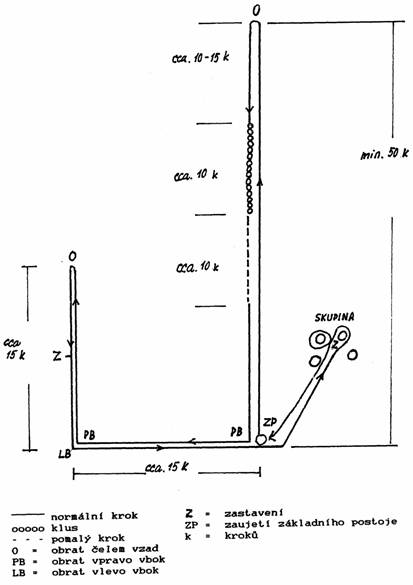 